Załączniki do rozporządzenia Ministra Rodziny, Pracy i Polityki Społecznej z dnia… (poz…) Załącznik nr 1                                                                                             WZÓR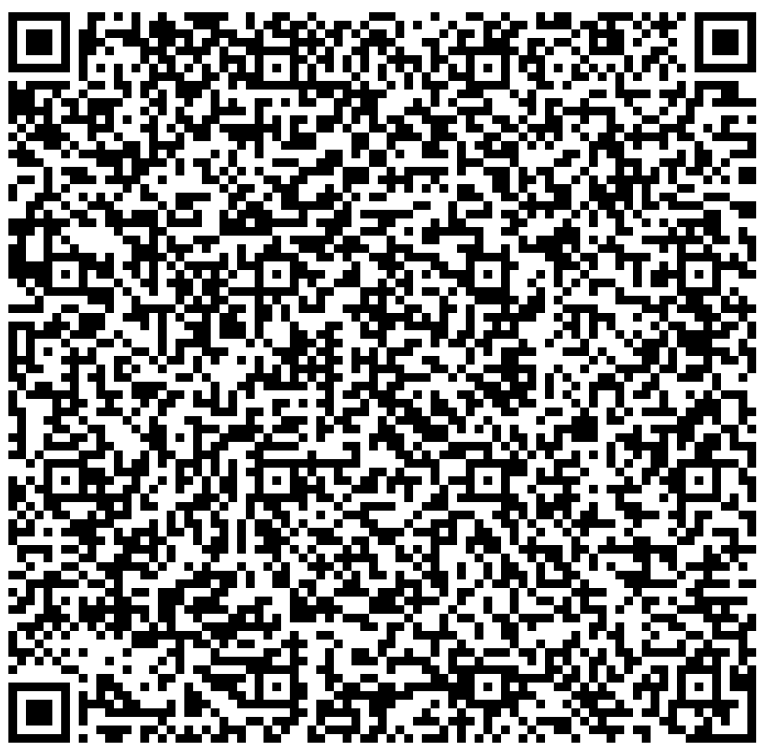 Wzór Wpłata należna to: (20) ____________________ zł, w tym wpłaty wynikające: z art. 38 ust. 2 pkt 1 lit. a tiret pierwsze ustawy o podatku dochodowym od osób fizycznych (21) ____________________ zł, z art. 31 ust. 3 pkt 1 lit. a ustawy: (22) ____________________ zł, z art. 33 ust. 4c ustawy: (23) ____________________ zł, z art. 33 ust. 4a ustawy w zw. z art. 68gd ust. 3 ustawy: (24) ____________________ zł, z art. 33 ust. 4a w pozostałym zakresie: (25) ____________________ zł, z art. 33 ust. 4a1 ustawy w zw. z art. 33 ust. 32 lub 33 ustawy: (26) ____________________ zł, z art. 33 ust. 4a1 ustawy w pozostałym zakresie: (27) ____________________ zł, z art. 33 ust. 7 i 8a ustawy: (28) ____________________ zł z art. 33 ust. 7 i 7a ustawy: (29) ____________________ zł.Podstawa prawna złagodzenia obowiązku wpłaty: (30) __________ /_______ /_____. Kwota złagodzenia wpłaty to: (31) ____________________ zł. Kwota do zapłaty to: (32) ____________________ zł. Imię i nazwisko osoby upoważnionej: (33) ______________________________________ Podpis: (34) _________________________________________Deklaracja wpłat na Państwowy Fundusz Rehabilitacji Osób Niepełnosprawnych Deklaracja wpłat na Państwowy Fundusz Rehabilitacji Osób Niepełnosprawnych Tę deklarację sporządza pracodawca, o którym mowa w art. 31 ust. 3 pkt 1 lit. a, art. 33 ust. 4a, 4a1, 4c, 7 i 7a ustawy z dnia 27 sierpnia 1997 r. o rehabilitacji zawodowej i społecznej oraz zatrudnianiu osób niepełnosprawnych (Dz.U. z 2020 r. poz. 426, z późn zm.), zwanej dalej „ustawą”, oraz art. 38 ust. 2 pkt 1 lit. a tiret pierwsze ustawy z dnia 26 lipca 1991 r. o podatku dochodowym od osób fizycznych (Dz. U. z 2019 r. poz. 1387, z późn. zm.), zobowiązany do wpłaty na Państwowy Fundusz Rehabilitacji Osób Niepełnosprawnych (PFRON) za okres z poz. 2. Składa się ją do PFRON do 20. dnia miesiąca następującego po miesiącu, w którym zaistniały okoliczności powodujące powstanie obowiązku wpłaty. Obowiązek złożenia tej deklaracji do PFRON wynika z art. 49 ust. 2 ustawy. W przypadku niewpłacenia w obowiązującym terminie kwoty z poz. 32 lub wpłacenia jej w niepełnej wysokości deklaracja stanowi podstawę do wystawienia tytułu wykonawczego zgodnie z przepisami ustawy z dnia 17 czerwca 1966 r. o postępowaniu egzekucyjnym w administracji (Dz. U. z 2019 r. poz. 1438, z późn. zm.).To jest deklaracja (1)  zwykła /  korygująca za okres (2)└──┴──┴──┴──┘–└──┴──┘, wypełniona w dniu (3)└──┴──┴──┴──┘-└──┴──┘-└──┴──┘.Tę deklarację sporządza pracodawca, o którym mowa w art. 31 ust. 3 pkt 1 lit. a, art. 33 ust. 4a, 4a1, 4c, 7 i 7a ustawy z dnia 27 sierpnia 1997 r. o rehabilitacji zawodowej i społecznej oraz zatrudnianiu osób niepełnosprawnych (Dz.U. z 2020 r. poz. 426, z późn zm.), zwanej dalej „ustawą”, oraz art. 38 ust. 2 pkt 1 lit. a tiret pierwsze ustawy z dnia 26 lipca 1991 r. o podatku dochodowym od osób fizycznych (Dz. U. z 2019 r. poz. 1387, z późn. zm.), zobowiązany do wpłaty na Państwowy Fundusz Rehabilitacji Osób Niepełnosprawnych (PFRON) za okres z poz. 2. Składa się ją do PFRON do 20. dnia miesiąca następującego po miesiącu, w którym zaistniały okoliczności powodujące powstanie obowiązku wpłaty. Obowiązek złożenia tej deklaracji do PFRON wynika z art. 49 ust. 2 ustawy. W przypadku niewpłacenia w obowiązującym terminie kwoty z poz. 32 lub wpłacenia jej w niepełnej wysokości deklaracja stanowi podstawę do wystawienia tytułu wykonawczego zgodnie z przepisami ustawy z dnia 17 czerwca 1966 r. o postępowaniu egzekucyjnym w administracji (Dz. U. z 2019 r. poz. 1438, z późn. zm.).To jest deklaracja (1)  zwykła /  korygująca za okres (2)└──┴──┴──┴──┘–└──┴──┘, wypełniona w dniu (3)└──┴──┴──┴──┘-└──┴──┘-└──┴──┘.Tę deklarację sporządza pracodawca, o którym mowa w art. 31 ust. 3 pkt 1 lit. a, art. 33 ust. 4a, 4a1, 4c, 7 i 7a ustawy z dnia 27 sierpnia 1997 r. o rehabilitacji zawodowej i społecznej oraz zatrudnianiu osób niepełnosprawnych (Dz.U. z 2020 r. poz. 426, z późn zm.), zwanej dalej „ustawą”, oraz art. 38 ust. 2 pkt 1 lit. a tiret pierwsze ustawy z dnia 26 lipca 1991 r. o podatku dochodowym od osób fizycznych (Dz. U. z 2019 r. poz. 1387, z późn. zm.), zobowiązany do wpłaty na Państwowy Fundusz Rehabilitacji Osób Niepełnosprawnych (PFRON) za okres z poz. 2. Składa się ją do PFRON do 20. dnia miesiąca następującego po miesiącu, w którym zaistniały okoliczności powodujące powstanie obowiązku wpłaty. Obowiązek złożenia tej deklaracji do PFRON wynika z art. 49 ust. 2 ustawy. W przypadku niewpłacenia w obowiązującym terminie kwoty z poz. 32 lub wpłacenia jej w niepełnej wysokości deklaracja stanowi podstawę do wystawienia tytułu wykonawczego zgodnie z przepisami ustawy z dnia 17 czerwca 1966 r. o postępowaniu egzekucyjnym w administracji (Dz. U. z 2019 r. poz. 1438, z późn. zm.).To jest deklaracja (1)  zwykła /  korygująca za okres (2)└──┴──┴──┴──┘–└──┴──┘, wypełniona w dniu (3)└──┴──┴──┴──┘-└──┴──┘-└──┴──┘.Dane ewidencyjne i adres pracodawcyDane ewidencyjne i adres pracodawcyDane ewidencyjne i adres pracodawcyNumer w rejestrze PFRON: (4)└──┴──┴──┴──┴──┴──┴──┴──┴──┘ NIP: (5)└──┴──┴──┴──┴──┴──┴──┴──┴──┴──┘ REGON: (6)└──┴──┴──┴──┴──┴──┴──┴──┴──┴──┴──┴──┴──┴──┘ Pracodawca: (7) ________________________________________________________________________ Ulica: (8) ______________________________  Nr domu: (9) ______ Nr lokalu: (10) ______ Miejscowość: (11) _____________________________________________ Kod pocztowy: (12)└──┴──┘–└──┴──┴──┘Poczta: (13) _____________________________________________ Telefon: (14) _____________ E-mail: (15) ___________________________________Numer w rejestrze PFRON: (4)└──┴──┴──┴──┴──┴──┴──┴──┴──┘ NIP: (5)└──┴──┴──┴──┴──┴──┴──┴──┴──┴──┘ REGON: (6)└──┴──┴──┴──┴──┴──┴──┴──┴──┴──┴──┴──┴──┴──┘ Pracodawca: (7) ________________________________________________________________________ Ulica: (8) ______________________________  Nr domu: (9) ______ Nr lokalu: (10) ______ Miejscowość: (11) _____________________________________________ Kod pocztowy: (12)└──┴──┘–└──┴──┴──┘Poczta: (13) _____________________________________________ Telefon: (14) _____________ E-mail: (15) ___________________________________Dane o zatrudnieniu	Dane o zatrudnieniu	Dane o zatrudnieniu	Proszę podać stany zatrudnienia pracowników i wykonawców pracy nakładczej będących osobami: o znacznym stopniu niepełnosprawności (Z), o umiarkowanym stopniu niepełnosprawności (U), o lekkim stopniu niepełnosprawności (L) lub bez ustalonego stopnia niepełnosprawności (B):Proszę podać stany zatrudnienia pracowników i wykonawców pracy nakładczej będących osobami: o znacznym stopniu niepełnosprawności (Z), o umiarkowanym stopniu niepełnosprawności (U), o lekkim stopniu niepełnosprawności (L) lub bez ustalonego stopnia niepełnosprawności (B):Osoby niepełnosprawne
o których mowa w art. 21 ust. 4 ustawyOsoby niepełnosprawne
o których mowa w art. 21 ust. 4 ustawyOsoby niepełnosprawne
o których mowa w art. 22 ust.1 ustawyOsoby niepełnosprawne
o których mowa w art. 22 ust.1 ustawyOsoby niepełnosprawne
o których mowa 
w art. 28 ust. 1 pkt 1 lit b ustawyOsoby niepełnosprawne
o których mowa 
w art. 28 ust. 1 pkt 1 lit b ustawyWykonawcy pracy nakładczej 
o których mowa w art. 28 ust. 3 ustawyWykonawcy pracy nakładczej 
o których mowa w art. 28 ust. 3 ustawyw etatachw osobachw etatachw osobachw etatachw osobachw etatachw osobach12345678ZULBZatrudnienie ogółem to: (16) ________________________ osób i (17) ________________________ etatów, a zatrudnienie pracowników będących osobami niepełnosprawnymi to: (18) ________________________ osób i (19) ________________________ etatów.Zatrudnienie ogółem to: (16) ________________________ osób i (17) ________________________ etatów, a zatrudnienie pracowników będących osobami niepełnosprawnymi to: (18) ________________________ osób i (19) ________________________ etatów.Zatrudnienie ogółem to: (16) ________________________ osób i (17) ________________________ etatów, a zatrudnienie pracowników będących osobami niepełnosprawnymi to: (18) ________________________ osób i (19) ________________________ etatów.Zatrudnienie ogółem to: (16) ________________________ osób i (17) ________________________ etatów, a zatrudnienie pracowników będących osobami niepełnosprawnymi to: (18) ________________________ osób i (19) ________________________ etatów.Zatrudnienie ogółem to: (16) ________________________ osób i (17) ________________________ etatów, a zatrudnienie pracowników będących osobami niepełnosprawnymi to: (18) ________________________ osób i (19) ________________________ etatów.Zatrudnienie ogółem to: (16) ________________________ osób i (17) ________________________ etatów, a zatrudnienie pracowników będących osobami niepełnosprawnymi to: (18) ________________________ osób i (19) ________________________ etatów.Zatrudnienie ogółem to: (16) ________________________ osób i (17) ________________________ etatów, a zatrudnienie pracowników będących osobami niepełnosprawnymi to: (18) ________________________ osób i (19) ________________________ etatów.Zatrudnienie ogółem to: (16) ________________________ osób i (17) ________________________ etatów, a zatrudnienie pracowników będących osobami niepełnosprawnymi to: (18) ________________________ osób i (19) ________________________ etatów.Rozliczenie wpłatyUwagiUwagiOświadczenia końcowe Oświadczenia końcowe Dane zawarte w deklaracji są zgodne ze stanem prawnym i faktycznym.Dane zawarte w deklaracji są zgodne ze stanem prawnym i faktycznym.